СОВЕТ ДЕПУТАТОВ МУНИЦИПАЛЬНОГО ОБРАЗОВАНИЯ«НОВОДУГИНСКИЙ РАЙОН» СМОЛЕНСКОЙ ОБЛАСТИР Е Ш Е Н И Еот «24» декабря 2021 года                                                                                 № 97Об утверждении перечня индикаторов риска нарушения обязательных требований при осуществлении муниципального земельного контроля на территории муниципального образования «Новодугинский район» Смоленской областиВ соответствии с частью 9 статьи 23 Федерального закона от 31 июля 2020 г. № 248-ФЗ «О государственном контроле (надзоре) и муниципальном контроле в Российской Федерации», Положения о муниципальном земельном контроле на территории муниципального образования «Новодугинский район» Смоленской области, утвержденного решением Совета депутатов муниципального образования «Новодугинский район» Смоленской области от 26.08.2021 №56 «Об утверждении Положения о муниципальном земельном контроле на территории муниципального образования «Новодугинский район» Смоленской области» Совет депутатов муниципального образования «Новодугинский район» Смоленской области РЕШИЛ:Утвердить перечень индикаторов риска нарушения обязательных требований при осуществлении муниципального земельного контроля на территории муниципального образования «Новодугинский район» Смоленской области, согласно приложению к настоящему решению.Настоящее решение подлежит размещению на официальном сайте Администрации муниципального образования «Новодугинский район» Смоленской области.Настоящее решение вступает в силу с 01.01.2022 г.УТВЕРЖДЕНОрешением Совета депутатов    муниципального образования «Новодугинский район» Смоленской области  от «24» декабря 2021 г. № 97Переченьиндикаторов риска нарушения обязательных требований при осуществлении муниципального земельного контроля на территории муниципального образования «Новодугинский район» Смоленской области1. Несоответствие площади используемого земельного участка, определенной в результате проведения мероприятий по контролю без взаимодействия с правообладателем земельного участка, площади земельного участка, сведения о которой содержатся в Едином государственном реестре недвижимости.2. Отклонение местоположения характерной точки границы земельного участка, определенное в результате проведения мероприятий по контролю без взаимодействия с правообладателем земельного участка, относительно местоположения границы земельного участка, содержащегося в Едином государственном реестре недвижимости, на величину, превышающую значение точности определения координат характерных точек границ земельных участков, установленное приказом Минэкономразвития России от 1 марта 2016 г. № 90 «Об утверждении требований к точности и методам определения координат характерных точек границ земельного участка, требований к точности и методам определения координат характерных точек контура здания, сооружения или объекта незавершенного строительства на земельном участке, а также требований к определению площади здания, сооружения и помещения».3. Несоответствие использования земельного участка, выявленное в результате проведения мероприятий по контролю без взаимодействия с правообладателем земельного участка, целевому назначению в соответствии с его принадлежностью к той или иной категории земель и (или) видам разрешенного использования земельного участка, сведения о котором содержатся в Едином государственном реестре недвижимости.4. Отсутствие объектов капитального строительства, ведения строительных работ, связанных с возведением объектов капитального строительства на земельном участке, предназначенном для жилищного или иного строительства, выявленное по результатам проведения мероприятий по контролю без взаимодействия с правообладателем земельного участка, в случае если обязанность по использованию такого земельного участка в течение установленного срока предусмотрена федеральным законом.5. Наличие на земельном участке специализированной техники, используемой для снятия и (или) перемещения плодородного слоя почвы.6. Признаки негативных процессов на земельном участке, влияющих на состояние земель сельскохозяйственного назначения и уровень плодородия почвы (водная и ветровая эрозия, сели, подтопление, заболачивание, засоление, иссушение, уплотнение, загрязнение химическими веществами, в том числе радиоактивными, иными веществами и микроорганизмами, загрязнение отходами производства и потребления).7. Зарастание сорной растительностью и (или) древесно-кустарниковой растительностью, не относящейся к многолетним плодово-ягодным насаждениям, за исключением мелиоративных защитных лесных насаждений, земельного участка, свидетельствующее о его неиспользовании для ведения сельскохозяйственного производства или осуществления иной связанной с сельскохозяйственным производством деятельности.8. Наличие на земельном участке признаков, свидетельствующих о повреждении или уничтожении мелиоративной системы или отдельно расположенного гидротехнического сооружения (утечка воды из канала или отсутствие подачи воды в канале (его части), который входит в мелиоративную систему или является отдельно расположенным гидротехническим сооружением; заболачивание земельного участка, на котором расположены мелиоративная система или отдельно расположенное гидротехническое сооружение), а также мелиоративных защитных лесных насаждений (спиливание, складирование или сжигание древесно-кустарниковой растительности, составляющей защитные лесополосы).Председатель Совета депутатов муниципального образования«Новодугинский район» Смоленской области                       С.А.ГоринГлава муниципального образования                 «Новодугинский район»                                     Смоленской области                                                                                      В.В.Соколов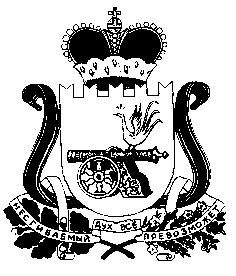 